任务背景资料——任务1  施工组织认知资料名称：日照职业技术学院学生公寓区施工总平面图（CAD版）百度网盘下载地址：1.链接：https://pan.baidu.com/s/1SnpepUhqQ1oX3thQEEgWuw 提取码：o80v2.二维码：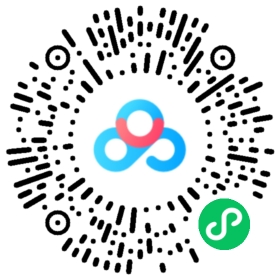 